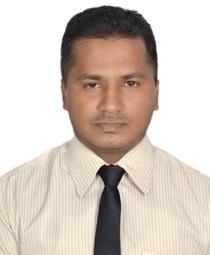 MIRZA Mirza.370754@2freemail.comObjective:To contribute my professional skills and as well as personality in an active and constructive way for continued growth and profitability of a successful organization to ensure efficient, economic and effective use of availed resources, up to the level best of my experience and strengths at the deserved position.Working Experience2012 to 2014 date as Safety Officer in NALLA THERMAL ENGINEERING Visakhapatnam, India, Pvt. Ltd5 Years From the Month March 2005 to May 2010 worked as a Hardware and Network Engineer in Organization JayKay Computer’s.4 Years From the Month September 15 2001 to December 2004 worked as a Photoshop Operator in Organization Photo Gallery Digital colour lab.Safety Officer Job Responsibilities:Routine Site Safety Inspection and Reporting for improvementCo-ordination of Site Safety Audits with Consultant/ClientIncident/Accident Investigation and ReportingConduct of Site Staff Safety Meeting to discuss Safety IssuesJob Hazard Analysis (JHA)Discussion and Resolution of Safety Issues with Consultant/ClientSupervision of Scaffolding installations, scrutiny of permits to work.Develop safety policies, and procedures.Providing first aid facilities.Assist Supervisor/Foreman for the Job Safety Environment Analysis and Risk assessment for all working & practices at siteIncrease and apply the awareness on health and safety levels within the organization.Conducting Toolbox Talk weekly & as per Task required.To record and maintain a database of all inspections conducted to follow up and identify corrective actions.Managing all Commercial and Technical DocumentDistributing Documents and ensuring Accuracy of all DocumentsTechnical Qualifications:Post Graduate Diploma in Health Safety Environmental Engineering From InvotechPrecision Engineering.Nebosh HSW certificated june 2016 (cert No. 00338812/797580)IOSH, UK (cert No. 201990)Education:Anwar-ul-Uloom  Degree College (B.com ) Discontinue Osmania University A.P. India.Higher Secondary (Intermediate), Vidya  Dayani Junior  College AP (BIE), IndiaComputer Hardware & Networking Job Responsibilities:KNOWELDGE SPHERE:Operating Systems: MS-Dos, Windows-95, and 98,  XP,windows 7,windows 8.Windows Application Packages: Office-97, 2000,Assembling and FormattingInstalling and configuring software and hardware.Maintaining Security of Systems by implementing Antivirus Software andOther miscellaneous security toolsUp to date documentation and trouble shooting of systemsManagement and SupervisionBackup and restoring dataInstallation of Operating system and software at Clients Site.Maintenance and Troubleshooting of Hardware and software related problem.Handling Operating System like Windows 2000 Professional, XP and Win98.Wi-Fi and network device configurationPrinter installation and configuration in networkConfiguration of DSL router and USB modemsConfiguration of mails on PC.Photoshope:Crystal  - Sep 2001 to Dec 2004Role & Responsibility:The job helped develop a wide range of skills from product photography, setting up photo shoots, selecting models, photographers and backgrounds for all kinds of layouts.Extensive experience in brochures, logos, t-shirt designs, informational graphics, products, multimedia, signage, people photography and catalogs.Activity in producing company catalogs, print media in magazines, business cards, logos, letterhead and creating brand marketing for multiple companies.Summary Of Strength:Willing to work with Top Performers.There should be a prospect to augmentation in career.Research work gives an advantage to future plan.Good analytical and Communication skills.Strictness and dedicated towards the work.Self-motivated and go-better.Declaration: I hereby declare that all the information furnished above is true to the best of my Knowledge and belief.Personal Details:Name: MIRZA Father name: Mirza Nationality:  IndianMarital Status:  MarriedLanguages Known: English and HindiVisa status: visit visa expire on 1 september